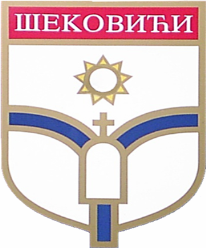 СЛУЖБЕНИ ГЛАСНИКOПШТИНЕ ШЕКОВИЋИБрој 1                                                                                                               Петак,08.01.2021.године_______    75450 Шековићи, Јосипа Ковачевића бб, телефон 056/653-023, тел/факс 056/654-612, Е-mail: so.sekovici@gmail.comНа основу члана 31. Статута Општине Шековићи („Службени гласник Општине Шековићи“, број:10/17), те члана 17.и 18. Пословника о раду Скупштине општине Шековићи („Службени глалсник Општине Шековићи”, број:10/17/, Скупштина Општине Шековићи, на Конститутивној сједници одржаној дана 05.01.2021. године, д о н и ј е л а    ј еО Д Л У К Уо именовању Верификационе комисијеЧлан 1. Именује се Верификациона комисија у саставу:1. РАДОМИР ШАРЧЕВИЋ,  предсједник2. ВЛАДАНКА БОБАР, замјеник предсје. - члан3. ДРАГАН СТЈЕПАНОВИЋ, чланЧлан 2.Задатак Верификационе комисије је да изврши увид у Увјерења о додјели мандата за одборнике у Скупштини Општине, те да Скупштини поднесе Извјештај о утврђеном стању.Члан 3.Одлука ступа на снагу даном доношења и биће објављена у „Службеном гласнику Општине Шековићи“.РЕПУБЛИКА СРПСКА                ПРЕДСЈЕДАВАЈУЋИ ОПШТИНА ШЕКОВИЋИ       СКУПШТИНОМ ОПШТИНЕСКУПШТИНА ОПШТИНЕ                ШЕКОВИЋИБрој:01-022-3/21		          Жељко Лазић,ср	Шековићи,05.01.2021. године		 ___________      			 На основу члана 31.  Статута Општине Шековићи („Службени гласник Општине Шековићи“, број:10/17), те члана 17. и 56.  Пословника о раду Скупштине општине Шековићи („Службени гласник Општине Шековићи, број:10/17/, Скупштина Општине Шековићи, на Конститутивној сједници одржаној дана 05.01.2021. године, д о н и ј е л а    ј еО Д Л У К УО именовању Комисије за избор и именовањеЧлан 1. Именује се Комисија за избор и именовање у саставу:1. ВЕЛИБОР МИЛОШЕВИЋ, предсједник Комисије2. ВЛАДАНКА БОБАР , замјеник предсједни., члан3. ДРАГАН СТЈЕПАНОВИЋ, члан4. ИВАН ЛУКИЋ, члан5. ЖЕЉКО ЛАЗИЋ, чланЧлан 2.Комисија за избор и именовање:Предлаже избор и именовање, односно разрјешење функционера и других лица које бира, односно именује СО-е, ако Законом, Статутом, Одлуком СО-е или Пословником није другачије утврђено;Сарађује са одговарајућим тијелима других органа и организација у Општини, прибавља њихова мишљења и утврђује приједлоге за избор,именовање и разрјешење из надлежности СО-еПредлаже накнаду за извршене послове одборницима и спољним члановима који су чланови комисија и других радних тијела;Предлаже коефицијенте за плате функционерима које бира СО-е, а који дужност обављају професионално у сталном радном односу;Врши друге послове одређене Законом, Пословником и другим актима  СО-е.Члан 3.Одлука ступа на снагу даном доношења и биће објављена у „Службеном гласнику Општине Шековићи“.РЕПУБЛИКА СРПСКА                        ПРЕДСЈЕДАВАЈУЋИ ОПШТИНА ШЕКОВИЋИ            СКУПШТИНОМ    ОПШТИНЕ СКУПШТИНА ОПШТИНЕ                        ШЕКОВИЋИ	  Број:01-022-4/21                              Жељко Лазић,ср Шековићи,05.01.2021. године____________________Скупштина Општине Шековићи на основу члана 27. став 1.тачка 2. Закона о статусу функционера јединице локалне самоуправе („Службени гласник Републике Српске“, број:96/05 и 98/13), и  члана 31. Статута Општине Шековићи („Службени глалсник Општине Шековићи“, број:10/17), на Конститутивној сједници одржаној дана 05.01.2021. године, д о н и ј е л а   ј еО Д Л У К УО престанку функције предсједнику СО-еIЈОВИЧИЋ СИНИШИ, Предсједнику Скупштине Општине Шековићи, престаје функција Предсједника Скупштине Општине Шековићи, са даном 15.12.2020 године, због истека мандата.IIФункција престаје даном 15.12.2020. године, потврђивањем резултата Локалних избора у Босни и Херцеговини.IIIОдлука ступа на снагу даном доношења, и иста ће бити објављена у „Службеном гласнику Општине Шековићи“.РЕПУБЛИКА СРПСКА                       ПРЕДСЈЕДАВАЈУЋИОПШТИНА ШЕКОВИЋИ            СКУПШТИНОМ ОПШТИНЕ СКУПШТИНА ОПШТИНЕ                     ШЕКОВИЋИ  Број:01-022-5/21                              Жељко Лазић,срШековићи,05.01.2021. године______________________________Скупштина Општине Шековићи на основу члана 27. став 1.тачка 2. Закона о статусу функционера јединице локалне самоуправе („Службени гласник Републике Српске“, број:96/05 и 98/13), и  члана 31. Статута Општине Шековићи („Службени глалсник Општине Шековићи“, број:10/17), на Конститутивној сједници одржаној дана 05.01.2021. године, д о н и ј е л а   ј еО Д Л У К УО престанку функције потпредсједнику СО-еI	ВАСИЛИЋ ДЕЈАНУ, Потпредсједнику Скупштине општине Шековићи, престаје функција Потпредсједника Скупштине Општине Шековићи, са даном 15.12.2020 године, због истека мандата.IIФункција престаје даном 15.12.2020. године, потврђивањем резултата Локалних избора у Босни и Херцеговини.IIIОдлука ступа на снагу даном доношења, и иста ће бити објављена у „Службеном гласнику Општине Шековићи“.РЕПУБЛИКА СРПСКА                   ПРЕДСЈЕДАВАЈУЋИОПШТИНА ШЕКОВИЋИ       СКУПШТИНОМ ОПШТИНЕСКУПШТИНА ОПШТИНЕ                  ШЕКОВИЋИБрој:01-022-6/21                             Жељко Лазић,срШековићи,05.01.2021. године____________________На основу члана 37. став 1. тачка 2. Закона о локалној самоуправи („Службени гласник Републике Српске“ број:97/16 и 36/19), члана 23. Пословника СО-е („Службени гллсник Општине Шековићи“, број:10/17, и члана 31. тачка 21. Статута Општине Шековићи („Службени глалсник Општине Шековићи“, број:10/17), Скупштина Општине Шековићи на Конститутивној сједници одржаној дана 05.01.2021. године, д о н и ј е л а    ј еО Д Л У К УО именовању предсједника Скупштине ОпштинеIДЕЈАН ВАСИЛИЋ  из Шековића,  ЈМБГ 2708966183489 ,економски техничар,именује се за Предсједника Скупштине Општине Шековићи, почев од 05.01.2021. године.IIРадноправни статус именованог биће регулисан посебним рјешењем у складу са Законом о локалној самоуправи и Законом о статусу функционера јединица локалне самоуправе.IIIОдлука ступа на снагу даном доношења и иста ће бити објављена у „Службеном гласнику Општине Шековићи“.РЕПУБЛИКА СРПСКА                   ПРЕДСЈЕДАВАЈУЋИОПШТИНА ШЕКОВИЋИ       СКУПШТИНОМ ОПШТИНЕСКУПШТИНА ОПШТИНЕ                ШЕКОВИЋИБрој:01-022-8/2021                Жељко Лазић,срШековићи,05.01.2021. године____________________На основу члана 31.  а у вези са чланом 40.  Статута Општине Шековићи („Службени гласник Општине Шековићи“, број:10/17), те члана 17.  Пословника о раду Скупштине општине Шековићи („Службени гласник Општине Шековићи, број:10/17/, Скупштина Општине Шековићи, на Конститутивној сједници одржаној дана 05.01.2021 године, д о н и ј е л а    ј еО Д Л У К Уо именовању Комисије за примопредају дужности Начелника, Замјеника начелника  Општине Шековићи и осталих именованих и постављених службеника у Општини ШековићиЧлан 1. Именује се Комисија за примопредају дужности Начелника, Замјеника начелника  Општине Шековићи и осталих именованих и постављених службеника у општини Шековићи у саставу:1. МРКАЈИЋ МИЛАНКА  предсједник Комисије2.МАРКОВИЋ  РАДИВОЈЕ , замјеник предсје., члан3. МРШИЋ ЗЛАТКО, чланЧлан 2.Комисија за примопредају дужности Начелника, Замјеника начелника  Општине Шековићи и осталих именованих и постављених службеника у Општини Шековићи именује се на период од 4 године.Члан 3.Одлука ступа на снагу даном доношења и биће објављена у „Службеном гласнику Општине Шековићи“.РЕПУБЛИКА СРПСКА               ПРЕДСЈЕДНИК СКУПШТИНЕОПШТИНА ШЕКОВИЋИ                   Дејан Василић,срСКУПШТИНА ОПШТИНЕ				                               Број:01-022-9/21Шековићи,05.01.2021. године______________________________На основу члана 31.  а у вези са чланом 40.  Статута Општине Шековићи („Службени гласник Општине Шековићи“, број:10/17), те члана 17.  Пословника о раду Скупштине општине Шековићи („Службени гласник Општине Шековићи, број:10/17/, Скупштина Општине Шековићи, на Конститутивној сједници одржаној дана 05.01.2021 године, д о н и ј е л а    ј еО Д Л У К УО именовању Комисије за примопредају дужности предсједника Скупштине општине ШековићиЧлан 1. Именује се Комисија за примопредају дужности предсједника Скупштине општине Шековићи у саставу:1.СОКИЋ СНЕЖАН предсједник Комисије2. ВЛАДАНКА БОБАР , замјеник предсједни., члан3.ГУЖВИЋ СРЕТКО, чланЧлан 2.Комисија за примопредају дужности предсједника Скупштине општине Шековићи именује се на период од 4 године;Члан 3.Одлука ступа на снагу даном доношења и биће објављена у „Службеном гласнику Општине Шековићи“.						  РЕПУБЛИКА СРПСКА              ПРЕДСЈЕДНИК  СКУПШТИНЕ ОПШТИНА ШЕКОВИЋИ                    Дејан Василић,срСКУПШТИНА ОПШТИНЕБрој:01-022-18/21Шековићи,05.01.2021. године______________________________На основу члана 39. став 2. тачка 21. Закона о локалној самоуправи („Службени гласник Републике Српске“ ,број 97/16, 36/19), члана 52. став 4. Закона о службеницима и намјештеницима у органима јединице локалне самоуправе („Службени гласник Републике Српске“ број:97/16,), те члана 31. став 2. Статута општине Шековићи („Службени гласник општине Шековићи“ број: 10/17), а након разматрања приједлога Комисије за избор и именовање,  Скупштина општине Шековићи на Конститутивној  сједници, одржаној дана 05.01.2021. године,  д о н и ј е л а   ј еО Д Л У К Уо именовању  вршиоца дужности Секретара Скупштине општине ШековићиIЗа вршиоца дужности Секретара Скупштине општине Шековићи именује се НЕБОЈША ВИДАКОВИЋ  ЈМБГ 2005982183900, дипломирани правник из Шековића.IIИменовано лице из члана I ове Одлуке именује се на вријеме најдуже до 90 дана, почев од 05.01.2021.године.IIIРадно-правни статус именованог биће регулисан посебним рјешењем у складу са Законом о службеницима и намјештеницима у органима јединица локалне самоуправе, Законом о раду и Посебним колективним уговором за запослене у области локалне самоуправе.IVОва Одлука ступа на снагу даном доношења и биће објављена у „Службеном гласнику општине Шековићи“.                                                                                  РЕПУБЛИКА СРПСКА                ПРЕДСЈЕДНИК СКУПШТИНЕОПШТИНА ШЕКОВИЋИ                    Дејан Василић, срСКУПШТИНА ОПШТИНЕ                                                                                                     Број:01-022-10/21Шековићи, 05.01.2021. године______________________________На основу члана 55. став 3. тачка 1. Закона о службеницима и намјештеницима у органима јединице локалне самоуправи („Службени гласник Републике Српске“ број:97/16), члана 59. став 1. тачка 9. Закона о локалној самоуправи („Службени гласник Републике Српске“, број:97/16),  те члана 31. Статута Општине Шековићи („Службени гласник Општине Шековићи“, број:10/17), на приједлог начелника општине Шековићи,  Скупштина Општине Шековићи на Конститутивној сједници одржаној дана 05.01.2021. године, д о н и ј е л а    ј еО Д Л У К УО разрјешењу Начелника Одјељења за финансије и друштвене дјелатностиIДОБРИЛА САВИЋ из Шековића, ЈМБГ 0104965187243 дипломирани економиста, разрјешава се дужности начелника Одјељења за финансије и друштвене дјелатности, са даном 05.01.2021. године,  због истека мандата.IIОдлука ступа на снагу даном доношења и иста ће бити објављена у „Службеном гласнику Општине Шековићи“.О б р а з л о ж е њ еДобрила Савић, дипломирани економиста  из Шековићи, Одлуком Скупштине Општине Шековићи, број:01.022-77/18 од 19.09.2018. године, била је именована на дужност начелника Одјељења за финансије и друштвене дјелатности Општинске управе Шековићи.Чланом 55. Закона о службеницима и намјештеницима у органима јединице локалне самоуправе дефинисано је да мандат начелника одјељења или службе траје до краја мандата сазива скупштине који га је изабрао. Истим чланом поменутог закона   предвиђено је да се због поменутих разлога начелник одјељења разрјешава дужности.Мандат сазива Скупштине који је  именовану изабрао је истекао, те је на тај начин  истекло и вријеме односно мандатни период на који је именована.С обзиром да је Скупштина орган који је по Закону надлежан за разрјешење у случају истека мандата донесена је Одлука као у диспозитиву.РЕПУБЛИКА СРПСКА              ПРЕДСЈЕДНИК СКУПШТИНЕ ОПШТИНА ШЕКОВИЋИ              Дејан Василић,срСКУПШТИНА ОПШТИНЕБрој:01-022-11/2021Шековићи, 05.01.2021. године______________________________На основу члана 55. став 3. тачка 1. Закона о службеницима и намјештеницима у органима јединице локалне самоуправи („Службени гласник Републике Српске“ број:97/16), члана 39. став 2. тачка 21, а у вези са чланом чланом 59. став 1. тачка 9. Закона о локалној самоуправи („Службени гласник Републике Српске“, број:97/16),  те члана 31. Статута Општине Шековићи („Службени гласник Општине Шековићи“, број:10/17), Скупштина Општине Шековићи на Конститутивној сједници одржаној дана 05.01.2021. године, д о н и ј е л а    ј еО Д Л У К УО разрјешењу Начелника Одјељења за општу управу и послове грађењаIМИЈОМИР ШИВЧИЋ из Шековића, ЈМБГ 1011972184239 дипломирани економиста разрјешава се дужности начелника Одјељења за општу управу и послове грађења, са даном 05.01.2021. године,  због истека мандата.IIОдлука ступа на снагу даном доношења и иста ће бити објављена у „Службеном гласнику Општине Шековићи“.РЕПУБЛИКА СРПСКА           ПРЕДСЈЕДНИК СКУПШТИНЕОПШТИНА ШЕКОВИЋИ                 Дејан Василић,срСКУПШТИНА ОПШТИНЕБрој:01-022-12/2021Шековићи, 05.01.2021. године______________________________На основу члана 55. став 3. тачка 1. Закона о службеницима и намјештеницима у органима јединице локалне самоуправи („Службени гласник Републике Српске“ број:97/16), члана 59. став 1. тачка 9. Закона о локалној самоуправи („Службени гласник Републике Српске“, број:97/16),  те члана 31. Статута Општине Шековићи („Службени гласник Општине Шековићи“, број:10/17), Скупштина Општине Шековићи на Конститутивној сједници одржаној дана 05.01.2021. године, д о н и ј е л а    ј еО Д Л У К УО разрјешењу Начелника Одјељења за привреду, пољопривреду и послове инспекцијеIСЛАВИША СОКИЋ  из Шековића, ЈМБГ 2409969183482  дипломирани инжењер за текстилно инжењерство – текстилно – машинске струке разрјешава се дужности начелника Одјељења за привреду,пољопривреду и послове инспекције, са даном 05.01.2021. године,  због истека мандата.IIОдлука ступа на снагу даном доношења и иста ће бити објављена у „Службеном гласнику Општине Шековићи“.РЕПУБЛИКА СРПСКА           ПРЕДСЈЕДНИК СКУПШТИНЕОПШТИНА ШЕКОВИЋИ                 Дејан Василић,срСКУПШТИНА ОПШТИНЕ                                      Број:01-022-13/2021Шековићи, 05.01.2021. године_________________________На основу члана 39. став 2. тачка 21. Закона о локалној самоуправи („Службени гласник Републике Српске“, број:97/16) и  члана 31. Статута Општине Шековићи („Службени гласник Општине Шековићи“, број:10/17), Скупштина Општине Шековићи на Конститутивној сједници одржаној дана 05.01.2021. године, д о н и ј е л а    ј еО Д Л У К УО престанку функције Замјеника начелникаIМРКАЈИЋ СЛАВИШИ, ЈМБГ:  2208963183485, из Шековића, престаје  фунција  Замјеника  начелника општине Шековићи, са даном 15.12.2021. године,  због истека мандата.IIФункција престаје  15.12.2020. године, потврђивањем резултата Локалних избора у Босни и Херцеговини.IIIОдлука ступа на снагу даном доношења, и иста ће бити објављена у „Службеном гласнику Општине Шековићи“.РЕПУБЛИКА СРПСКА                ПРЕДСЈЕДНИК СКУПШТИНЕОПШТИНА ШЕКОВИЋИ                        Дејан Василић,срСКУПШТИНА ОПШТИНЕ                                                                                     Број:01-022-14/2021Шековићи, 05.01.2021. године______________________________На основу члана 55. став 4. Закона о службеницима и намјештеницима у органима јединице локалне самоуправи („Службени гласник Републике Српске“ број:97/16), члана 39. став 2. тачка 21, а у вези са чланом чланом 59. став 1. тачка 9. Закона о локалној самоуправи („Службени гласник Републике Српске“, број:97/16),  те члана 31. Статута Општине Шековићи („Службени гласник Општине Шековићи“, број:10/17), Скупштина Општине Шековићи на Конститутивној сједници одржаној дана 05.01.2021. године, д о н и ј е л а    ј еО Д Л У К УО именовању  вршиоца дужности Начелника Одјељења за финансије и друштвене дјелатностиIКАЛАЈЏИЋ МИЛАНАКА  из Шековића, ЈМБГ 1908979188485, дипломирани економиста,   именује се за вршиоца дужности  Начелника одјељења  за, финансије и друштвене дјелатности на период до 90 дана од  05.01.2021. године.IIОдлука ступа на снагу даном доношења и иста ће бити објављена у „Службеном гласнику Општине Шековићи“.РЕПУБЛИКА СРПСКА              ПРЕДСЈЕДНИК СКУПШТИНЕ  ОПШТИНА ШЕКОВИЋИ                    Дејан Василић,срСКУПШТИНА ОПШТИНЕ                                                              Број:01-022-15/2021Шековићи, 05.01.2021. године______________________________На основу члана 55. став 4. Закона о службеницима и намјештеницима у органима јединице локалне самоуправи („Службени гласник Републике Српске“ број:97/16), члана 39. став 2. тачка 21, а у вези са чланом чланом 59. став 1. тачка 9. Закона о локалној самоуправи („Службени гласник Републике Српске“, број:97/16),  те члана 31. Статута Општине Шековићи („Службени гласник Општине Шековићи“, број:10/17), Скупштина Општине Шековићи на Конститутивној сједници одржаној дана 05.01.2021. године, д о н и ј е л а    ј еО Д Л У К УО именовању  вршиоца дужности Начелника Одјељења за општу управу и послове грађењаIМИЈОМИР ШИВЧИЋ из Шековића, ЈМБГ 1011972184239 дипломирани економиста, именује  се за вршиоца дужности  Начелника одјељења за општу управу и послове грађења, на периодо до 90 дана од  05.01.2021. године.IIОдлука ступа на снагу даном доношења и иста ће бити објављена у „Службеном гласнику Општине Шековићи“.РЕПУБЛИКА СРПСКА           ПРЕДСЈЕДНИК СКУПШТИНЕОПШТИНА ШЕКОВИЋИ               Дејан Василић,срСКУПШТИНА ОПШТИНЕБрој:01-022-16/2021Шековићи, 05.01.2021. године______________________________На основу члана 55. став 4. Закона о службеницима и намјештеницима у органима јединице локалне самоуправи („Службени гласник Републике Српске“ број:97/16), члана 39. став 2. тачка 21, а у вези са чланом 59. став 1. тачка 9. Закона о локалној самоуправи („Службени гласник Републике Српске“, број:97/16),  те члана 31. Статута Општине Шековићи („Службени гласник Општине Шековићи“, број:10/17), Скупштина Општине Шековићи на Конститутивној сједници одржаној дана 05.01.2021. године, д о н и ј е л а    ј еО Д Л У К УО именовању  вршиоца дужности Начелника Одјељења за привреду, пољопривреду и послове инспекцијеIЛАЗИЋ НЕМАЊА из Шековића, ЈМБГ 0804994183739, дипломирани инжењер пољопривреде,   именује се за вршиоца дужности  Начелника Одјељења  за привреду, пољопривреду и послове инспекције, на период до 90 дана од  05.01.2021. године .IIОдлука ступа на снагу даном доношења и иста ће бити објављена у „Службеном гласнику Општине Шековићи“.РЕПУБЛИКА СРПСКА            ПРЕДСЈЕДНИК СКУПШТИНЕОПШТИНА ШЕКОВИЋИ                Дејан Василић, срСКУПШТИНА ОПШТИНЕБрој:01-022-17/2021Шековићи, 05.01.2021. године___________________На основу члана 31.  Статута Општине Шековићи („Службени гласник Општине Шековићи“, број:10/17), те члана 18.  Пословника о раду Скупштине општине Шековићи („Службени гласник Општине Шековићи, број:10/17/, на приједлог Верификационе комисије Скупштина Општине Шековићи, на Конститутивној сједници одржаној дана 05.01.2021 године, д о н и ј е л а    ј еО Д Л У К УО верификацији мандата одборника у Скупштини општине ШековићиЧлан 1. Усваја се Извјештај Верификационе комиисије и верификују мандати одборницима који су у Скупштину општину Шековићи изабрани на Локалним изборима 2020. године  како слиједи и  и то:Савез независних социјалдемократа-СНСД – Милорад ДодикШарчевић РадомирАшћерић РадеМилошевић ВелиборВасилић ДејанДемократски савез-ДЕМОСЛазић ЖељкоБобар ВладанкаКовачевић МирославПДП-Партија демократског прогресаГужвић ДрагоСтјепановић ДраганДНС –Демокртаки народни савезЈовичић СинишаГлишић МиладинкаСДС- Српска демократска странкаСокић СнежанЛукић ИванУједињена СрпскаДрагић ДрагутинСоцијалистичкa партијaГужвић СреткоСоцијалистичкa партија Српске „Будућност СрпскеМилић ВладоСрпска радикална странка др Војислав ШешељТривковић СинишаЧлан 2.Одлука ступа на снагу даном доношења и биће објављена у „Службеном гласнику Општине Шековићи“.РЕПУБЛИКА СРПСКА               ПРЕДСЈЕДНИК СКУПШТИНЕОПШТИНА ШЕКОВИЋИ                   Дејан Василић,срСКУПШТИНА ОПШТИНЕБрој:01-022-19/21Шековићи,05.01.2021. године______________________________							С    А    Д    Р    Ж    А    ЈОдлука о именовању Верификационе комисије......................................................1Одлука о именовању Комисије за избор и именовање.........................................	 .........1Одлука о престанку функције предсједника Скупштине општине Шековићи……….........2Одлука о престанку функције потпредсједника СО-е, ………........................2 Одлука о именовању предсједника................2 Одлука о именовању Комисије за примопредају дужности начелника,замјеника начелника општине и осталих именованих и запослених сл.у општини................................3Одлука о именовању Комисије за примопредају дужности предсјед.СО-е.........3Одлука о именовању Секретара СО-е……...4Одлука о разрјешењу начелника Одјељења за финансије и друштвене дјелатности…..........4Одлука о разрјешењу начелника Одјељења за општу управу и послове грађења...................5Одлука о разрјешењу начелника Одјељења за привреду,пољоп.и посл.инспекци .................5Одлука о престанку функције Замјенику начелника општине..........................................6Одлука о именовању вд начелника Одјељењ.за финанс и друштв.дјел..................6Одлука о именовању вд начелника Одјељења за општу управу и посл.грађења.....................6Одлука о именовању начелника Одјељења за привреду,пољоп.и посл.инспекције ...............7Одлука о верификацији мандата одборника у Скупштини општине Шековићи.....................7